Некоммерческое партнерство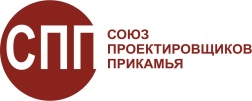 «Союз проектировщиков Прикамья»регистрационный номер СРО-П-117-18012010 от 18 января 2010 года.ИНН 5904207061 КПП 590401001 ОГРН 1095900001152Р/с 40703810400000005304 в ОАО АКБ «Проинвестбанк» г. ПермьБИК 045773764 к/с 30101810700000000764614039,  г. Пермь,  ул. Газеты Звезда,  дом 46,   тел.: 8(342)247-40-32, 8(902)63-50-593,www.souzpp.ruэл. адрес:  souzpp@gmail.com
____________________________________________________________________________Протокол № 20заседания Совета партнерства саморегулируемой организации некоммерческое    партнерство «Союз проектировщиков Прикамья»(СРО НП «СПП»)Место проведения: г. Пермь, ул. Газеты Звезда, 46                                                  06.07.2015            Время проведения: 10.00Присутствовали:Члены Совета партнерства: Щипалкин В.П., Малахов А.В.Секретарь Совета партнерства: Соколова Н.В.От дирекции партнерства: Ковтун В.Г., Ковтун К.В., Мощанский Е.А., Антонова Н.Г., Батина Е.Н.Открыл заседание Совета партнерства Щипалкин В.П., который озвучил повестку заседания Совета и предложил за нее проголосовать. После обсуждения проголосовали за предложенную повестку Совета единогласно «за», в следующей редакции:Повестка заседания:Отчет о работе контрольной и дисциплинарной комиссии за I полугодие 2015 года и утверждения планов работ на II полугодие т.г.Докладчик: Батина Е.Н.; Ковтун К.В.Отчет об исполнении сметы доходов и расходов за I полугодие 2015 года.                                             Докладчик: Антонова Н.Г.По первому вопросу с отчетом о работе контрольной комиссии СРО НП СПП выступила председатель комиссии Батина Е.Н., которая сообщила следующее:По состоянию на 01.07.2015 г. в составе партнерства действующих 65 членов, в том числе 58 юридических лиц и 7 индивидуальных предпринимателей.В соответствии с положением о контрольной комиссии, а также утвержденным Советом партнерства планом проведения плановых проверок комиссией за I полугодие 2015 г. проведено 16 плановых выездных проверок. Предлогом проверок являлось соблюдение обязательных минимальных требований к выдаче свидетельства, проверка соответствия заявленных специалистов их профессиональному образованию и стажу работ, а также своевременности их обучению дополнительному профессиональному образованию (не превышающий срок 5 лет в соответствии с нормами Градостроительного кодекса Российской Федерации) и на этой основе проведения их аттестации.Проверялись при проверках также действующие положения системы качества проектных работ, действующих приказов об ответственных  лицах по контролю за соответствие проектно – сметной документации регламентом, стандартам сводом правил.Кроме того проведено 5 плановых и 4 внеплановых камеральных проверок которые проводились в связи с несвоевременным обращением членов партнерства за получением свидетельства на право выполнения проектных работ, в соответствии приказу Ростехнадзора № 356 от 05.07.2011 г.По выявленным нарушениям были оформлены акты, а также направленны предписания по их устранению. На II полугодие 2015 года разработан и представлен для утверждения Советом партнерства график проведения плановых проверок.После ответов на вопросы потупило предложение принять к сведению отчет о работе в I полугодии 2015 года и утвердить план проверок на II полугодие 2015 года.Проголосовали «за» единогласно.С отчетом о работе дисциплинарной комиссии в I полугодии выступила председатель дисциплинарной комиссии Ковтун К.В., которая сообщила следующее, что в соответствии с положением о дисциплинарной комиссии, а также норм Градостроительного кодекса Российской Федерации дисциплинарной комиссией в I полугодии проведения работы по процедуре аттестации 50 специалистов 6 организаций. По состоянию на 01.07.2015 г. количество аттестованных специалистов в СРО НП СПП составляет около 50% заявленных специалистов, рост за I полугодие составил около 14%. По фактам нарушений правил и стандартов СРО НП СПП возбуждались дисциплинарные производства по факту неуплаты членских взносов. Были приостановлены действия свидетельства о допуске ООО «Бюро-2000», в результате принятых мер образовавшийся долг был частично погашен, а на оставшуюся часть долга предоставлено гарантийное письмо с графиком погашения долгов.После ответов на вопросы, поступило предложение активизировать работу по аттестации заявленных специалистов, а отчет о проделанной работе принять к сведению.Проголосовали «за» единогласно.По второму вопросу отчет об исполнении сметы доходов и расходов СРО НП СПП за I полугодие 2015 г., выступила Антонова Н.Г., которая сообщила, что план по уплате взносов выполнен на 40%, долги по взносам имеют в том числе и за 2014 г. 26 организаций на общую сумму более 800.000 тыс. руб., что не дает возможности в полном объеме исполнять запланированное и утвержденное Общим собранием мероприятие. По всем источникам финансирования при плановой сумме 4 820.000 тыс. руб. расходы составили всего 39.8%. Принимаемые меры по уплате долгов (письма, привлечения к дисциплинарной ответственности, личного общения с руководителями) не меняют ситуации из-за общей экономической обстановки в регионе по оплате выполняемых услуг.После обмена мнениями, поступило предложение к членам партнерства допустивших неуплату членских взносов более 3 – х кварталов выставлять иски через суд о взыскании долгов, а информацию Антоновой Н.Г. принять к сведению.Проголосовали «за» единогласно.Председатель Совета партнерства                                                      Щипалкин В.П.            Секретарь Совета партнерства                                                             Соколова Н.В.